OverviewEffective January 1, 2024, The ABA has grants available in the amounts of $250 - $500 from the allocation of proceeds from the 11:00am BBO online games.Grants to be used for:Class materials and instructor stipendsDirector training and feesOffer to New Players 1 Free play at their first National Tournament attended. (National incentive)Purchase of bridge supplies/items needed to host face-to-face games.Pay for on-line continuing education fees for new students who join the ABA (asdescribed in the Bridge Education program).Reduced sanction fees for the second Sectional in any Section.Reduced sanction fees for hosting a Grade A and B tournament.Incentive monies for recruitmentLeadership Training/DevelopmentCriteria:  Who may apply? An ABA club or unit that:Is financially sound* on National and Sectional level.Hosts face-to-face games weekly.Has/offers continuing education classes for new and existing members or encourages attendance at an ABA online class.Has members willing to attend Teacher Certification or Director Certification classes.	How often can an application be submitted:One application per club/unit per calendar year.*Charter fee, National and Sectional dues are paid.Application:Refer to the ABA website for an Application, Contact the ABA National Office for an Application, orContact your Sectional SVPSubmitted by:Marsha HolmesGloria ChristlerMary Scott Knoll11/23/2023ABA Small Grant Application 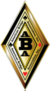 Section 1: Applicant InformationClub or Unit Name: Section:1.3.	Contact Person (if applicable):1.4. 	Contact Person's Title:1.5. 	Mailing Address:Street Address:City:State/Province:ZIP/Postal Code:1.6. Phone Number:1.7. Email Address:Section 2: Project Details2.1. Project Description:Provide a brief overview of your project, including its objectives, activities, and its expected impact.2.2. Target Audience or Beneficiaries:2.3. Location of Project (if applicable):Specify the geographical area or region where the project will be implemented.2.4. Project Budget:Total Budget for the Project:Amount Requested:Section 3: Goals and Objectives3.1. What are the specific goals and objectives of your project or initiative?3.2. How do you plan to measure the success of your project?Section 4: Additional Information4.1. Please provide any additional information, attachments, or documents that support your application. This may include project proposals, budgets, letters of support, or any other relevant materials.Section 5: Acknowledgment and Consent5.1. I hereby certify that the information provided in this application is true and accurate to the best of my knowledge. I understand that incomplete or false information may result in the rejection of this application.I Agree (signature)Date:Section 6: SubmissionSend completed form and additional documents to (email or mail):American Bridge Association (ABA)2828 Lakewood Ave, SWAtlanta, GA 30315coo.aba.2024@gmail.comcreated 11/2023